80% PAYBACKPRIZE LIST $$$$$1st PLACE TEAM	$21502nd PLACE TEAM	$15003rd PLACE TEAM          $10504th PLACE TEAM	$7505th PLACE TEAM	$550Based on 50 BoatsRemaining teams will be entered into drawing for a free entry into 2025 tournament.MUST BE PRESENT TO WINBIG BASS POT PAYS 100%(Entry Fee includes $10 towards Big Bass Pots) 1st Place Big Bass $350, 2nd Place $150 Based on 50 BoatsLOCATION: Lake Wisconsin Launch wherever you want Pre-Tournament Meeting: 7:00AM@TOURNAMENT HEADQUARTERS:Sunset Harbor Bar and GrillN2103 WI-188, Lodi, WI 53555TOURNAMENT HOURS:1st FLIGHT TAKEOFF APPROX 7:30 AM CONTINUOUS TAKEOFFWEIGH-IN STARTS AT 3:30PMLate = DisqualifiedOne member from each team must attend the pre-tournament meeting.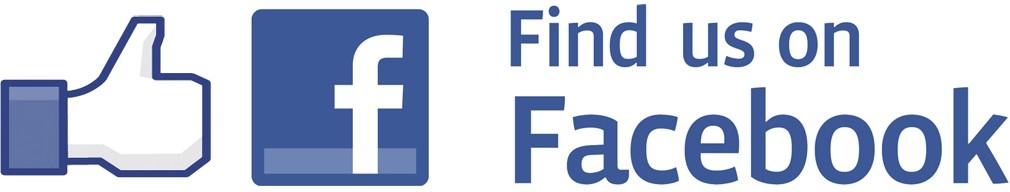 29th AnnualSPRING FLINGSaturday April 20, 2024 on Lake Wisconsin$160/BoatIncludes Big Bass Pot5 FISH LIMITPre-paid entries will receive priority take off spots!check out our NEW website:www.madisonbassclub.org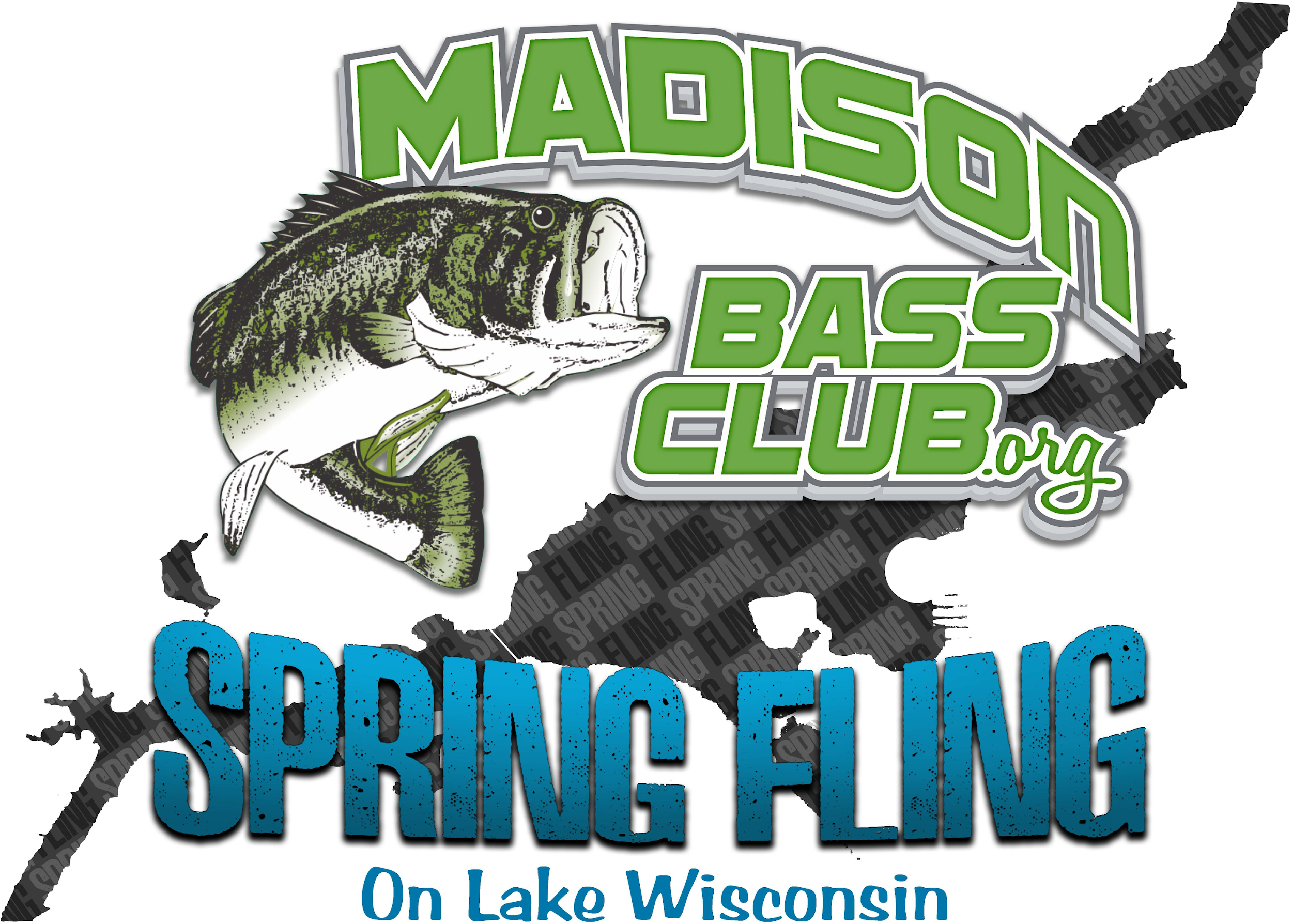 PRESENTED BY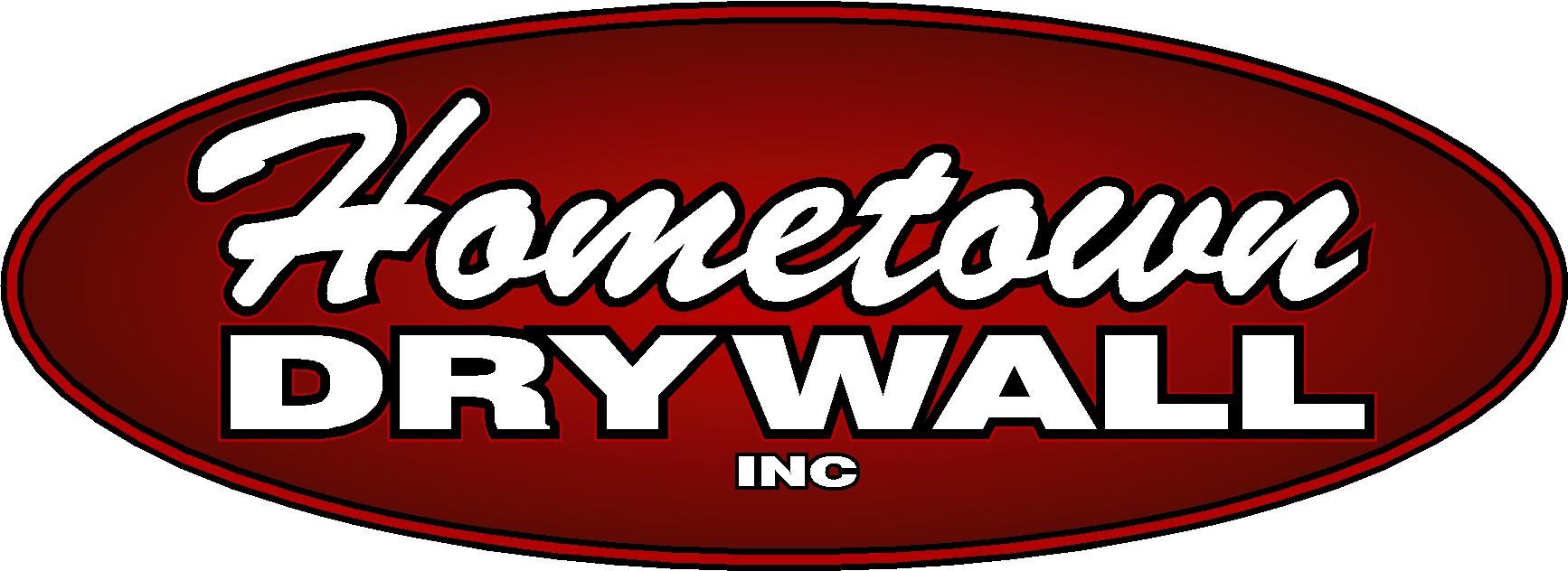 Saturday April 20, 2024Sunset Harbor Bar and GrillOn Lake WisconsinContacts: Chase Dietrich: 309-573-8424SPRING FLING 2024 OFFICIAL ENTRY FORMPartner 1: (Please Print)Name	 Address 	City 	State 	Zip 	Phone 	Email:  	Boat Reg.# 	Partner 2: (Please Print)Name	 Address 	City 	State 	Zip 	Phone 	Email:  	Each team is responsible for supplying its own boat and launch fees according to the rules and regulations outlined in this brochure. We have read and understand the Madison Bass Club Tournament Rules and would like to enter the contest. In signing this application, we hereby waive and release all other contestants, the hosts, sponsors and tournament officials from all claims of injury and/or damages which may be incurred in connection with this tournament. We further understand and agree tournament officials reserve the right to refund this entry fee if for any reason they decide not to accept this application. We swear the above facts we have represented to be true and accurate to the best of our knowledge. All contestants may be subject to a polygraph test.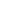 Partner 1: 	Signature	DatePartner 2: 	Signature	DateMake checks payable for $160 per Boat (Includes Big Bass) to:Madison Bass Club: 689 Porter RdEvansville, WI 53536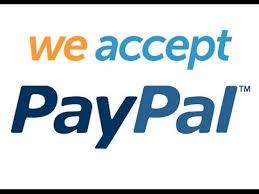 SEE WEBSITE FOR DETAILS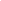 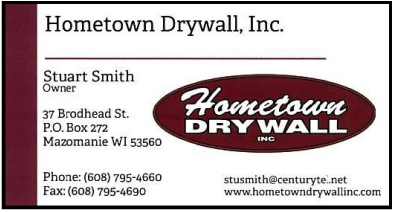 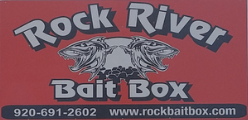 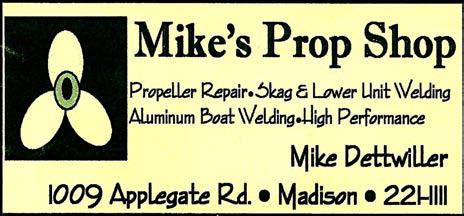 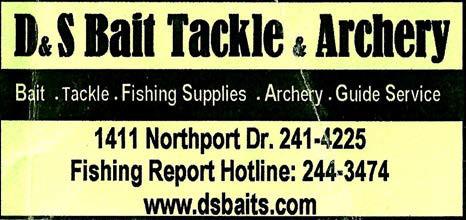 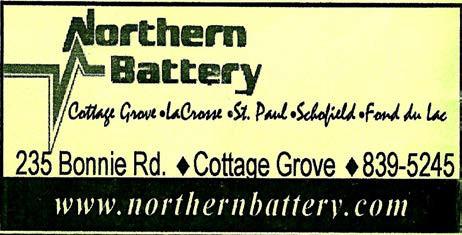 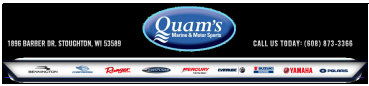 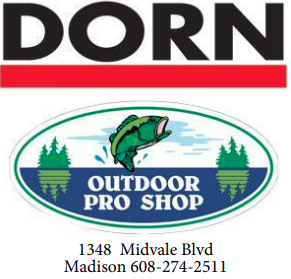 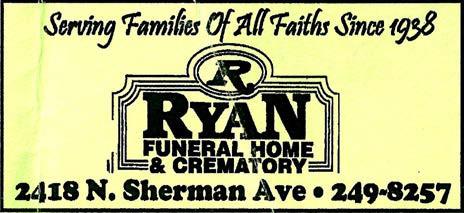 